COVID-19 Booster Vaccination Survey The COVID-19 booster vaccination programme is underway across Sussex and we are keen to hear your views about access to and experience of receiving the booster vaccination. We are also keen to hear from you if you feel there are barriers or concerns around getting the booster vaccination.Please take 10-15 minutes to tell us how you feel and you'll have a chance to win one of two £25 Amazon vouchers (details in the last question).Your answers will help us understand any barriers that we can be aware of and where possible overcome, which we will share with health and care providers and decision-makers to inform and improve the vaccination process.
If you need this survey in an alternative format or other language, or if you have any queries, please contact the Public Involvement Team at Sussex NHS Commissioners on the following:	Email:		sxccg.involvement@nhs.net 		Call:		01903 708 411	Post:		FREEPOST - RTUZ-ECYG-ERRKAttn: Public Involvement TeamNHS Brighton & Hove Clinical Commissioning GroupHove Town Hall, Norton Road, Brighton, BN3 4AHDeaf British Sign Language (BSL) users can contact us between 9am – 5pm Monday- Friday through the Video Relay Service (VRS) ‘SignLive’.  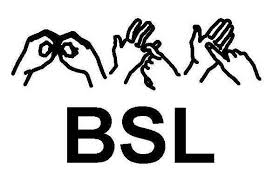 Simply download the SignLive app at https://signlive.co.uk/login/, register your details, and search for NHS Brighton and Hove in the Community Directory.  If the call goes to answerphone please leave a message, with your name and SignLive ID code and we will call you back as soon as possible.Thank you for taking part in our surveyYour data and privacyAll responses are handled anonymously and confidentially.  We are committed to protecting your privacy, in accordance with the Data Protection Act 2018 and will not use any information we may hold about you for any purpose other than that for which it was collected. Under no circumstances is your data used for anything other than the purpose for which it has been collected. Have you received a COVID-19 vaccination?                          Yes, first dose                                           (go to question 3)	Yes, both doses	                          Yes, first and second doses and booster  (go to question 7)	No 	                    (go to question 2) If you answered no, why have you not had your COVID-19 vaccination?  Are you eligible to have a COVID-19 booster vaccine?Those who are eligible for a booster jab include everyone aged 50 and over, frontline health and social care workers, unpaid carers and those aged between 16 and 49 with an underlying health condition putting them at greater risk from COVID -19.You must also be at least six months from the date of your second vaccination to book a booster.Yes I am eligible – I have had two doses and am at 6 months      (please go to question 4)        Yes, I am eligible but I am not at six months yet	        No I am not eligible                                                                         (please go to question 7)I don’t know *                                                                                  (please go to question 4)                                                          *To find out if you are eligible please email us at sxccg.vaccineenquiries@nhs.net or call us    on our vaccine enquiry phone line: 0800 433 4545.Once you are eligible, will you go ahead and get the booster vaccine?			Yes, I will when I am eligible	(go to question 5)					No, I won’t				(go to question 6)				I don’t know				(go to question 7)	You said you will be getting the booster. Please could you tell us why that is?                                                                  (Go to question 8)If you are eligible and have chosen not to have your booster, please could you tell us why that is?  What additional information, if any, would help you decide whether to receive a COVID-19 booster vaccination?What, if anything, could have been improved to help you find out information on getting your vaccine and/or booster vaccine?Is there anything else you want to tell us about your vaccination? Thank you for taking part in our surveyIf you would like to be entered into our prize draw for a chance to win a £25 shopping voucher please leave your name, phone number and email address below.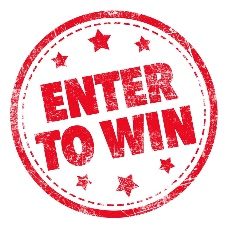 Name: ………………………………………………………………………………..Email address: ……………………………………………………………………...Phone number:………………………………………………………………………Your data and privacyAll responses are handled anonymously and confidentially.  We are committed to protecting your privacy, in accordance with the Data Protection Act 2018 and will not use any information we may hold about you for any purpose other than that for which it was collected. Under no circumstances is your data used for anything other than the purpose for which it has been collected. Go to the ‘About You’ questions and information about how to enter the prize drawAbout You: Equalities Monitoring FormWe want to make sure that we seek the views of a wide range of people in the city. We will only use the information on this form to help us understand who we are reaching, and where we need to do additional work to obtain the views of particular individuals, groups and communities. The answers you provide are anonymous and confidential. Information collected using this form is combined together so it is not possible to link any responses back to an individual.About You: Equalities Monitoring FormWe want to make sure that we seek the views of a wide range of people in the city. We will only use the information on this form to help us understand who we are reaching, and where we need to do additional work to obtain the views of particular individuals, groups and communities. The answers you provide are anonymous and confidential. Information collected using this form is combined together so it is not possible to link any responses back to an individual.About You: Equalities Monitoring FormWe want to make sure that we seek the views of a wide range of people in the city. We will only use the information on this form to help us understand who we are reaching, and where we need to do additional work to obtain the views of particular individuals, groups and communities. The answers you provide are anonymous and confidential. Information collected using this form is combined together so it is not possible to link any responses back to an individual.About You: Equalities Monitoring FormWe want to make sure that we seek the views of a wide range of people in the city. We will only use the information on this form to help us understand who we are reaching, and where we need to do additional work to obtain the views of particular individuals, groups and communities. The answers you provide are anonymous and confidential. Information collected using this form is combined together so it is not possible to link any responses back to an individual.About You: Equalities Monitoring FormWe want to make sure that we seek the views of a wide range of people in the city. We will only use the information on this form to help us understand who we are reaching, and where we need to do additional work to obtain the views of particular individuals, groups and communities. The answers you provide are anonymous and confidential. Information collected using this form is combined together so it is not possible to link any responses back to an individual.About You: Equalities Monitoring FormWe want to make sure that we seek the views of a wide range of people in the city. We will only use the information on this form to help us understand who we are reaching, and where we need to do additional work to obtain the views of particular individuals, groups and communities. The answers you provide are anonymous and confidential. Information collected using this form is combined together so it is not possible to link any responses back to an individual.About You: Equalities Monitoring FormWe want to make sure that we seek the views of a wide range of people in the city. We will only use the information on this form to help us understand who we are reaching, and where we need to do additional work to obtain the views of particular individuals, groups and communities. The answers you provide are anonymous and confidential. Information collected using this form is combined together so it is not possible to link any responses back to an individual.About You: Equalities Monitoring FormWe want to make sure that we seek the views of a wide range of people in the city. We will only use the information on this form to help us understand who we are reaching, and where we need to do additional work to obtain the views of particular individuals, groups and communities. The answers you provide are anonymous and confidential. Information collected using this form is combined together so it is not possible to link any responses back to an individual.1.	What age are you?1.	What age are you?1.	What age are you?…………………..years□ Prefer not to say…………………..years□ Prefer not to say…………………..years□ Prefer not to say…………………..years□ Prefer not to say…………………..years□ Prefer not to say2.	What gender are you?2.	What gender are you?2.	What gender are you?Male □ Female □TransgenderOther - please state ………………Prefer not to sayMale □ Female □TransgenderOther - please state ………………Prefer not to sayMale □ Female □TransgenderOther - please state ………………Prefer not to sayMale □ Female □TransgenderOther - please state ………………Prefer not to sayMale □ Female □TransgenderOther - please state ………………Prefer not to say3.	Do you identify as the sex you were assigned at birth?For people who are transgender, the sex they were assigned at birth is not the same as their own sense of their gender.3.	Do you identify as the sex you were assigned at birth?For people who are transgender, the sex they were assigned at birth is not the same as their own sense of their gender.3.	Do you identify as the sex you were assigned at birth?For people who are transgender, the sex they were assigned at birth is not the same as their own sense of their gender.YesNoPrefer not to sayYesNoPrefer not to sayYesNoPrefer not to sayYesNoPrefer not to sayYesNoPrefer not to say4.	How would you describe your ethnic origin?4.	How would you describe your ethnic origin?4.	How would you describe your ethnic origin?4.	How would you describe your ethnic origin?4.	How would you describe your ethnic origin?4.	How would you describe your ethnic origin?4.	How would you describe your ethnic origin?4.	How would you describe your ethnic origin?WhiteEnglish/Welsh/Scottish/ Northern Irish/BritishIrishGypsy or Irish TravellerAny other White background (please give details)…………………………………Asian or Asian BritishBangladeshiIndianPakistaniChineseAny other Asian background (please give details)…………………………………WhiteEnglish/Welsh/Scottish/ Northern Irish/BritishIrishGypsy or Irish TravellerAny other White background (please give details)…………………………………Asian or Asian BritishBangladeshiIndianPakistaniChineseAny other Asian background (please give details)…………………………………Black or Black BritishAfricanCaribbeanAny other Black background (please give details)…………………………………MixedAsian & WhiteBlack African & WhiteBlack Caribbean & WhiteAny other mixed background (please give details)…………………………………Black or Black BritishAfricanCaribbeanAny other Black background (please give details)…………………………………MixedAsian & WhiteBlack African & WhiteBlack Caribbean & WhiteAny other mixed background (please give details)…………………………………Black or Black BritishAfricanCaribbeanAny other Black background (please give details)…………………………………MixedAsian & WhiteBlack African & WhiteBlack Caribbean & WhiteAny other mixed background (please give details)…………………………………Black or Black BritishAfricanCaribbeanAny other Black background (please give details)…………………………………MixedAsian & WhiteBlack African & WhiteBlack Caribbean & WhiteAny other mixed background (please give details)…………………………………Other Ethnic GroupArabAny other ethnic group (please give details)…………………………………Prefer not to sayOther Ethnic GroupArabAny other ethnic group (please give details)…………………………………Prefer not to say5.	Which of the following best describes your sexual orientation?5.	Which of the following best describes your sexual orientation?5.	Which of the following best describes your sexual orientation?5.	Which of the following best describes your sexual orientation?5.	Which of the following best describes your sexual orientation?5.	Which of the following best describes your sexual orientation?5.	Which of the following best describes your sexual orientation?5.	Which of the following best describes your sexual orientation?Heterosexual/StraightLesbian/Gay womanGay manBisexual□ Other (please state) ……………………………………………Prefer not to sayHeterosexual/StraightLesbian/Gay womanGay manBisexual□ Other (please state) ……………………………………………Prefer not to sayHeterosexual/StraightLesbian/Gay womanGay manBisexual□ Other (please state) ……………………………………………Prefer not to sayHeterosexual/StraightLesbian/Gay womanGay manBisexual□ Other (please state) ……………………………………………Prefer not to sayHeterosexual/StraightLesbian/Gay womanGay manBisexual□ Other (please state) ……………………………………………Prefer not to sayHeterosexual/StraightLesbian/Gay womanGay manBisexual□ Other (please state) ……………………………………………Prefer not to sayHeterosexual/StraightLesbian/Gay womanGay manBisexual□ Other (please state) ……………………………………………Prefer not to sayHeterosexual/StraightLesbian/Gay womanGay manBisexual□ Other (please state) ……………………………………………Prefer not to say6.	What is your religion or belief?6.	What is your religion or belief?6.	What is your religion or belief?6.	What is your religion or belief?6.	What is your religion or belief?6.	What is your religion or belief?6.	What is your religion or belief?6.	What is your religion or belief?I have no particular religionBuddhistChristianHinduJainJewishMuslimPaganSikhAgnosticAtheistOther religion (please state)…………………………………..PaganSikhAgnosticAtheistOther religion (please state)…………………………………..PaganSikhAgnosticAtheistOther religion (please state)…………………………………..PaganSikhAgnosticAtheistOther religion (please state)…………………………………..Other philosophical belief (please state)…………………………………Prefer not to sayOther philosophical belief (please state)…………………………………Prefer not to say7a.	Are your day-to-day activities limited because of a health problem ordisability which has lasted, or is expected to last, at least 12 months?7a.	Are your day-to-day activities limited because of a health problem ordisability which has lasted, or is expected to last, at least 12 months?7a.	Are your day-to-day activities limited because of a health problem ordisability which has lasted, or is expected to last, at least 12 months?7a.	Are your day-to-day activities limited because of a health problem ordisability which has lasted, or is expected to last, at least 12 months?Yes a littleYes a lotNo (do not answer 7b)Prefer not to say (do not answer 7b)Yes a littleYes a lotNo (do not answer 7b)Prefer not to say (do not answer 7b)Yes a littleYes a lotNo (do not answer 7b)Prefer not to say (do not answer 7b)7b.	If ‘yes’, please state the type of impairment. If you have more than one please tick all that apply. If none apply, please mark ‘Other’ and write an answer in (examples are given in the guidance).7b.	If ‘yes’, please state the type of impairment. If you have more than one please tick all that apply. If none apply, please mark ‘Other’ and write an answer in (examples are given in the guidance).7b.	If ‘yes’, please state the type of impairment. If you have more than one please tick all that apply. If none apply, please mark ‘Other’ and write an answer in (examples are given in the guidance).7b.	If ‘yes’, please state the type of impairment. If you have more than one please tick all that apply. If none apply, please mark ‘Other’ and write an answer in (examples are given in the guidance).7b.	If ‘yes’, please state the type of impairment. If you have more than one please tick all that apply. If none apply, please mark ‘Other’ and write an answer in (examples are given in the guidance).7b.	If ‘yes’, please state the type of impairment. If you have more than one please tick all that apply. If none apply, please mark ‘Other’ and write an answer in (examples are given in the guidance).7b.	If ‘yes’, please state the type of impairment. If you have more than one please tick all that apply. If none apply, please mark ‘Other’ and write an answer in (examples are given in the guidance).Physical ImpairmentSensory ImpairmentLearning Disability/DifficultyLong-standing illnessMental Health conditionAutistic SpectrumOther Developmental ConditionOther (please state …………………………Mental Health conditionAutistic SpectrumOther Developmental ConditionOther (please state …………………………Mental Health conditionAutistic SpectrumOther Developmental ConditionOther (please state …………………………8a.	Are you a carer?A carer provides unpaid support to family or friends who are ill, frail, disabled or have mental health or substance misuse problems.8a.	Are you a carer?A carer provides unpaid support to family or friends who are ill, frail, disabled or have mental health or substance misuse problems.8a.	Are you a carer?A carer provides unpaid support to family or friends who are ill, frail, disabled or have mental health or substance misuse problems.8a.	Are you a carer?A carer provides unpaid support to family or friends who are ill, frail, disabled or have mental health or substance misuse problems.YesNo (do not answer 8b)Prefer not to say (do not answer 8b)YesNo (do not answer 8b)Prefer not to say (do not answer 8b)YesNo (do not answer 8b)Prefer not to say (do not answer 8b)8b.	If yes, do you care for a………?8b.	If yes, do you care for a………?8b.	If yes, do you care for a………?8b.	If yes, do you care for a………?Parent	□ Partner/spouseChild with special needs □ FriendOther family memberOther (please give details)………………….Parent	□ Partner/spouseChild with special needs □ FriendOther family memberOther (please give details)………………….Parent	□ Partner/spouseChild with special needs □ FriendOther family memberOther (please give details)………………….9.	Armed Forces Service:Are you currently serving in the UK Armed Forces (this includes reservists or part-time service, eg: Territorial Army)?Have you ever served in the UK Armed Forces?Are you a member of a current or former serviceman or woman’s immediate family/household?9.	Armed Forces Service:Are you currently serving in the UK Armed Forces (this includes reservists or part-time service, eg: Territorial Army)?Have you ever served in the UK Armed Forces?Are you a member of a current or former serviceman or woman’s immediate family/household?9.	Armed Forces Service:Are you currently serving in the UK Armed Forces (this includes reservists or part-time service, eg: Territorial Army)?Have you ever served in the UK Armed Forces?Are you a member of a current or former serviceman or woman’s immediate family/household?9.	Armed Forces Service:Are you currently serving in the UK Armed Forces (this includes reservists or part-time service, eg: Territorial Army)?Have you ever served in the UK Armed Forces?Are you a member of a current or former serviceman or woman’s immediate family/household?Yes	□ No	□ Prefer not to sayYes	□ No	□ Prefer not to sayYes	□ No	□ Prefer not to sayYes	□ No	□ Prefer not to sayYes	□ No	□ Prefer not to sayYes	□ No	□ Prefer not to sayYes	□ No	□ Prefer not to sayYes	□ No	□ Prefer not to sayYes	□ No	□ Prefer not to say